Pielikums Nr. 4
2011. gada 15. jūlija
Ventspils pilsētas domes
saistošajiem noteikumiem Nr. 7(Pielikums Ventspils pilsētas domes 14.03.2019. saistošo noteikumu Nr. 2 redakcijā)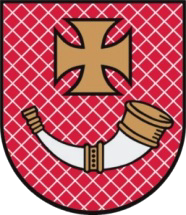 VENTSPILS PILSĒTAS DOME
(Jūras iela 36, Ventspils, LV-3601)ATĻAUJA Nr.____
TIRDZNIECĪBAS ORGANIZATORAMTIRDZNIECĪBAS ORGANIZĒŠANAI PUBLISKĀS VIETĀSAtļaujai jāatrodas pie tirdzniecības organizatoratirdzniecības organizatora nosaukums un nodokļu maksātāja reģistrācijas, kontaktinformācijaTirdzniecības organizēšanas vietaAtļaujas derīguma termiņšN.p.k..Tirdzniecības dalībnieksNodokļu maksātāja reģistrācijas kodsRealizējamo preču grupa1.2.3.4.5.6.Atļaujas izdošanas datumsEkonomikas nodaļas vadītājsVārds Uzvārds